Комитет администрации Усть-Калманского района по образованиюМуниципальное  бюджетное общеобразовательное учреждение«Новобурановская средняя общеобразовательная школа»Усть-Калманского района Алтайского края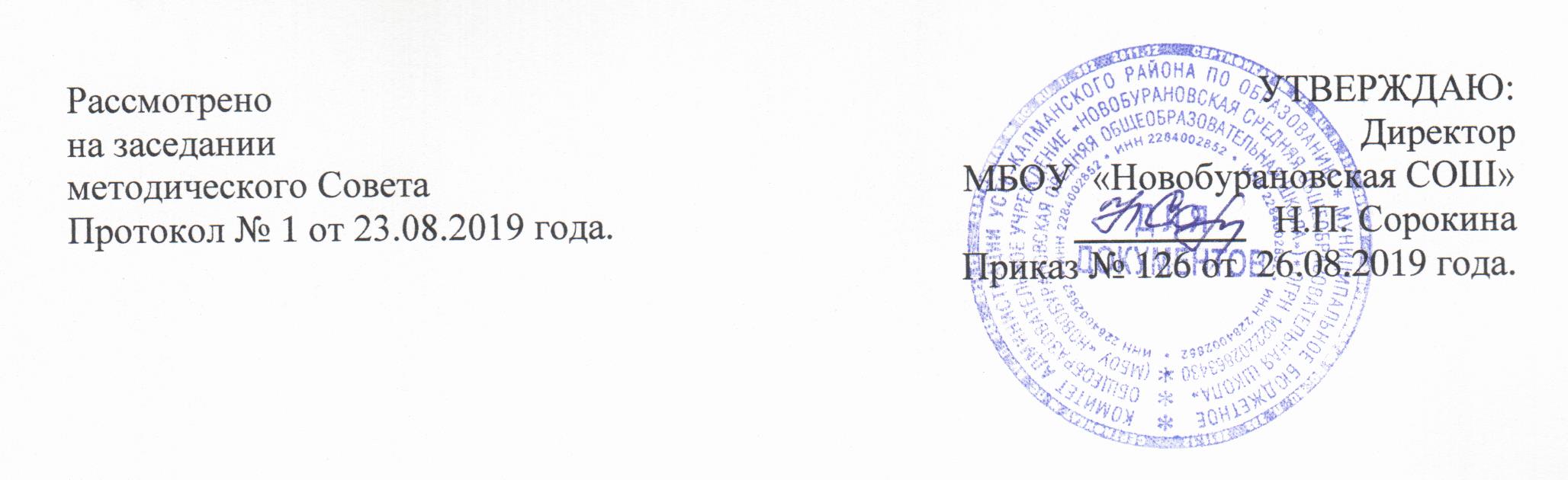 Рабочая программаучебного предмета «Немецкий  язык» для 2 -4 классовначального общего образования, образовательная  область «Иностранный  язык» на 2019–2020 учебный год составлена на основе программы  Немецкий  язык.Сборник рабочие программы. 2-4 классы:книга  для  учителя  Немецкий  язык 2-4классыпособие для учителей общеобразоват. Учреждений( сост. Н.Д. Гальскова  Н.И.Гез).  М: Дрофа,  2013г.Составитель: Курбакина Е.В.., учитель немецкого  языкас.Новобураново,  2019 годПОЯСНИТЕЛЬНАЯ ЗАПИСКАФедерального  государственного  образовательного    стандарта   второго  поколения  начального общего  образования  ;  Рабочая программа  для 2-4кл  составлена  на  основе:  рабочей  программы    Немецкий язык  автор Н.Д.Гальскова  Н. И.Гез  «Москва Дрофа 2016г.»       Учебного  плана МБОУ  «Новобурановская СОШ»  на 2019-2020 уч.г. , утверждённого приказом     № 126 от  _26.08.2019г.Основной образовательной программы начального  общего образования (приказ №117 от  31.07.20)  Положения о рабочей программе учебных предметов, курсов (в соответствии с требованиями ФГОС)   МБОУ «Новобурановская СОШ» (в новой редакции) (приказ от 11.05.2016 №73)Положения о критериях и нормах оценок по учебным предметам в МБОУ «Новобурановская СОШ» (приказ  от 11.05.201г №73) Положения о формах, периодичности и порядке текущего контроля успеваемости и промежуточной аттестации учащихся  МБОУ «Новобурановская СОШ» (приказ от 29.09.2015г №120) Место  предмета  в базисном  плане Федеральный базисный  учебный план  для  учебных  учреждений  Российской  Федерации  предусматривает изучение иностранного  языка в начальной школе в количестве  2 часов  в неделю  при  34 учебных  неделях общее  число часов  в  начальных  классах на  изучение  немецкого языка  204ч; 2кл.-68ч., 3кл-68ч., 4кл.-68ч.Виды и формы контроля 
• Текущий – беседы  устный  опрос  работа  с  текстом  диалоги  монологическое  высказывание   письменные  задания  аудирование
• Тематический - задания  учебника
• Промежуточная   аттестация -  обобщающее  повторениеКритерии   оценивания  учащихся  по  немецкому  языку: 2-4класс Чтение с пониманием основного содержания прочитанного (ознакомительное) Оценка «5» ставится учащемуся, если он понял основное содержание оригинального текста, может выделить основную мысль, определить основные факты, умеет догадываться о значении незнакомых слов из контекста, либо по словообразовательным элементам, либо по сходству с родным языком. Скорость чтения иноязычного текста может быть несколько замедленной по сравнению с той, с которой ученик читает на родном языке. Оценка «4» ставится ученику, если он понял основное содержание оригинального текста, может выделить основную мысль, определить отдельные факты. Однако у него недостаточно развита языковая догадка, и он затрудняется в понимании некоторых незнакомых слов, он вынужден чаще обращаться к словарю, а темп чтения более замедленен. Оценка «3» ставится школьнику, который не совсем точно понял основное содержание прочитанного, умеет выделить в тексте только небольшое количество фактов, совсем не развита языковая догадка.
Оценка «2» выставляется ученику в том случае, если он не понял текст или понял содержание текста неправильно, не ориентируется в тексте при поиске определенных фактов, не умеет семантизировать незнакомую лексику. Чтение с полным пониманием содержания (изучающее) Оценка «5» ставится ученику, когда он полностью понял несложный оригинальный текст (публицистический, научно-популярный; инструкцию или отрывок из туристического проспекта). Он использовал при этом все известные приемы, направленные на понимание читаемого (смысловую догадку, анализ).Оценка «4» выставляется учащемуся, если он полностью понял текст, но многократно обращался к словарю. Оценка «3» ставится, если ученик понял текст не полностью, не владеет приемами его смысловой переработки.Оценка «2» ставится в том случае, когда текст учеником не понят. Он с трудом может найти незнакомые слова в словаре.Чтение с нахождением интересующей или нужной информации (просмотровое) Оценка «5» ставится ученику, если он может достаточно быстро просмотреть несложный оригинальный текст (типа расписания поездов, меню, программы телепередач) или несколько небольших текстов и выбрать правильно запрашиваемую информацию.Оценка «4» ставится ученику при достаточно быстром просмотре текста, но при этом он находит только примерно 2/3 заданной информацииОценка «3» выставляется, если ученик находит в данном тексте (или данных текстах) примерно 1/3 заданной информации.Оценка «2»  выставляется в  том  случае ,если  ученик практически  не  ориентируется  в  тексте. Монологическое высказывание  в форме рассказа, описания .                                                                                                                                                                Оценка «5» ставится ученику, если он в целом справился с поставленными речевыми задачами. Его высказывание было связным и логически последовательным. Диапазон используемых языковых средств достаточно широк. Языковые средства были правильно употреблены, практически отсутствовали ошибки, нарушающие коммуникацию, или они были незначительны. Объем высказывания соответствовал тому, что задано программой на данном году обучения. Наблюдалась легкость речи и достаточно правильное произношение. Речь ученика была эмоционально окрашена, в ней имели место не только передача отдельных фактов (отдельной информации), но  и  элементы их  оценки  выражение  собственного  мнения.                                                                                                                                           Оценка «4» выставляется учащемуся, если он в целом справился с поставленными речевыми задачами. Его высказывание было связанным и последовательным. Использовался довольно большой объем языковых средств, которые были употреблены правильно. Однако были сделаны отдельные ошибки, нарушающие коммуникацию. Темп речи был несколько замедлен. Отмечалось произношение, страдающее сильным влиянием родного языка. Речь была недостаточно эмоционально окрашена. Элементы оценки имели место, но в большей степени высказывание содержало информацию  и отражало  конкретные  факты .                                                                                                                                                                                                                   Оценка «3» ставится ученику, если он сумел в основном решить поставленную речевую задачу, но диапазон языковых средств был ограничен, объем высказывания не достигал нормы. Ученик допускал языковые ошибки. В некоторых местах нарушалась последовательность высказывания. Практически отсутствовали элементы оценки и выражения собственного мнения.                                                                                                                                                       Оценка «2» ставится ученику, если он только частично справился с решением коммуникативной задачи. Высказывание было небольшим по объему (не соответствовало требованиям программы).  Отсутствовали элементы собственной оценки. Учащийся допускал большое количество ошибок, как языковых, так и фонетических. Многие ошибки нарушали общение  в  результате чего  возникло  непонимание между речевыми парами.                                                                                                                                 Диалогическая речь                                                          Оценка «5» ставится ученику, который сумел решить речевую задачу, правильно употребив при этом языковые средства. В ходе диалога умело использовал реплики, в речи отсутствовали ошибки, нарушающие коммуникацию. Оценка «4» ставится учащемуся, который решил речевую задачу, но произносимые в ходе диалога реплики были несколько сбивчивыми. В речи были паузы, связанные с поиском средств выражения нужного значения. Практически отсутствовали ошибки, нарушающие коммуникацию. Оценка «3» выставляется ученику, если он решил речевую задачу не полностью. Некоторые реплики партнера вызывали у него затруднения. Наблюдались паузы, мешающие речевому общению. Оценка «2» выставляется, если учащийся не справился с решением речевой задачи. Затруднялся ответить на побуждающие к говорению реплики партнера. Коммуникация не состоялась.   Выполнение тестовых заданий оценивается по следующей схеме:  Выполнено:    50%-«2» ,    65% работы – «3» ,   80% – «4»    95-100% – «5»Содержание  курса2класс3 класс  68часов4 класс  - 68 часов ПЛАНИРУЕМЫЕ РЕЗУЛЬТАТЫ ОБУЧЕНИЯ  НЕМЕЦКОМУ ЯЗЫКУ В НАЧАЛЬНОЙ ШКОЛЕНастоящий курс «Немецкий язык» обеспечивает достижение личностных, метапредметных и предметных результатов.Личностные результаты, которые выражаются в сформированности:основ гражданской, этнокультурной и общечеловеческой идентичности;уважительного отношения к иному мнению, истории и культуре других народов;мотивов учебной деятельности и личностного смысла учения;самостоятельности и личной ответственности за свои по- ступки и учебные результаты; эстетических потребностей, ценностей и чувств, этических чувств, доброжелательности и эмоционально-нравственной отзывчивости;умения сотрудничать со взрослыми и сверстниками;общего представления о мире как многоязычном и поли- культурном сообществе и о языке, в том числе немецком, как средстве общения между людьми;осознания себя как личности, принадлежащей к определенному языковому и культурному сообществу, внимательного отношения и интереса к языкам, с которыми он мо жет встретиться в повседневной жизни; первичных представлений о мире зарубежных сверстни ков в стране изучаемого языка. Метапредметные результаты, связанные с: овладением начальных форм познавательной и личностной рефлексии, умений планировать, контролировать и оценивать учебные и речевые действия в соответствии с постав- ленной задачей и условиями ее реализации;развитием речевых, интеллектуальных и творческих способностей школьника;овладением навыками и умениями смыслового чтения текстов различных стилей и жанров; умениями осознанно строить и понимать устное и письменное высказывание на немецком языке в доступных типичных речевых ситуациях с учетом коммуникативных потребностей и возрастных и ре чевых возможностей учащегося;умений осуществлять взаимный контроль в совместной деятельности, адекватно оценивать собственное поведение и поведение окружающих; формированием общего и лингвистического кругозора младших школьников;развитием речевой культуры школьников и культуры общения, а также целенаправленным приобщением учащих ся к различным учебным техникам, т. е. развитием обще- учебных и специальных умений, обеспечивающих эффек тивное овладение иноязычным общением. Предметные результаты Речевая компетенция Говорение: в условиях непосредственного общения в типичных си- туациях бытового, учебно-трудового и межкультурного об- щения вести элементарный диалог этикетного характера, диалог-расспрос и диалог-побуждение, соблюдая элементар- ные нормы речевого этикета, принятые в немецкоязычных странах; делать устные монологические высказывания (объемом не менее пяти предложений), выражая при этом на эле- ментарном уровне свое отношение к предмету высказыва- ния и пользуясь основными коммуникативными типами речи (описанием, сообщением, рассказом, характеристи- кой);   аудирование: выпускник научится: понимать содержание учебных, а также небольших аудиотекстов, содержащих изученный языковой материал и соответствующих уровню развития детей и их интересам; при непосредственном общении понимать просьбы и указания учителя и одноклассников, связанные с учебными и игровыми ситуациями на уроке, и вербально/невербально реагировать на них; чтение: выпускник научится: выразительно читать вслух простые и небольшие по объему тексты, построенные преимущественно на знакомом языковом материале; читать про себя с пониманием основного содержания ко- роткие простые тексты, имеющие ясную логическую струк- туру и соответствующие интересам и уровню подготовки учащихся; читать про себя с извлечением полной информации из текстов, построенных на знакомом учащимся языковом ма- териале; письмо: Выпускник научится: владеть техникой письма; писать короткое личное письмо или поздравление с праздником с опорой на образец.  Языковая компетенция (языковые представления и рече- вые навыки): выпускник научится: адекватно произносить и различать на слух все звуки не- мецкого языка; соблюдать правильное ударение в словах и фразах; соблюдать особенности интонации основных типов предложений; распознавать и употреблять в речи изученные в курсе начальной школы лексические единицы (слова, словосочетания, оценочную лексику, речевые клише) и грамматические явления. Социокультурная компетентность включает основные знания: названий стран изучаемого языка, некоторых литературных персонажей известных детских произведений, сюжетов некоторых популярных сказок, написанных на не- мецком языке, небольших произведений детского фольклора (стихов, песен); элементарных норм речевого и неречевого поведения, принятых в немецкоговорящих странах. В  познавательной  сфере: умение сравнивать языковые явления родного и немецкого языков; умение опознавать грамматические явления, отсутствующие в родном языке; умение систематизировать слова, пользоваться языковой догадкой; умение действовать по образцу при порождении собственных устных и письменных высказываний в пределах тематики начальной школы;умение пользоваться справочным материалом, двуязычным словарем учебника, компьютерным словарем; умение осуществлять самонаблюдение и самооценку в доступных младшему школьнику пределах; умение переносить опыт работы с русскоязычным текс- том на задания с текстом на немецком языке (прогнозирова- ние содержания, составление плана, фиксация информации в таблице и др.). В ценностно-ориентационной сфере: представление о немецком языке как средстве выраже- ния мыслей, чувств, эмоций; приобщение к культурным ценностям другого народа через текст и визуальную информацию. В эстетической сфере: владение элементарными средствами выражения чувств и эмоций на немецком языке; знакомство с образцами зарубежной детской литературы, образцами поэзии, фольклора и народного литературно- го творчества.В трудовой сфере: умение следовать задачам познавательной деятельности; умение на элементарном уровне использовать справочную литературу.Календарно – тематическое планирование 2 класскалендарно—тематическое  планирование 3 классПродолжение табл.Календарно - тематическое планирование  4  классУчебно-методический комплект: Немецкий язык. 2 класс: учебник для общеобразовательных учреждений / Н. Д. Гальскова, Н. И. Гез. -М.: -Дрофа , 2014; книга для учителя.2кл  немецкий  язык   Н.Д.Гальскова  Н.И.Гез    М-Дрофа-2016г.рабочие тетради №1,2;Н.Д. Гальскова, Н.И. Гез М-Дрофа 2011г.диск  М-Дрофа  2014г. Немецкий язык. 3 класс: учебник для общеобразовательных учреждений / Н. Д. Гальскова, Н. И. Гез. -М.: -Дрофа , 2013;книга для учителя.3кл  немецкий  язык   Н.Д.Гальскова  Н.И.Гез    М-Дрофа-2015г.рабочие тетради 3класс  ;Н.Д. Гальскова, Н.И. Гез М-Дрофа 2013г.диск  М-Дрофа  2013г. немецкий  язык 4класс учебник  для  общеобразовательных учреждений   Н.Д.Гальскова,  Н.И.Гез-М-Дрофа,2014г.книга для учителя.4кл немецкий  язык   Н.Д.Гальскова  Н.И.Гез   М-Дрофа 2015г.рабочая  тетрадь 4класс  Н..Д.Гальскова  Н.И.Гез   М-Дрофа 2015гдиск   М-Дрофа  2014г.Лист внесения изменений в  учебную программу «РАССМОТРЕНО» на   заседании                                                                                                           методического Совета                                                                                                                                                                                                                       Протокол № ___  от __________                                                               «УТВЕРЖДАЮ»ДиректорМБОУ «Новобурановская СОШ»___________         Н.П. СорокинаПриказ ___   от ____ 2019__годаТемаСодержание тематического модуляВиды деятельности учащихсяЗнакомство(с учителями,друзьями,членамисемьи)  16часовHallo! (4 ч)(называть и писать свое имя, приветствовать, прощаться, спрашивать других о том, как их зовут, угадывать имена других).Meine Familie (4 ч)(называть и писать членов семьи, их имена, давать элементарную характеристику, называть принадлежность предмета, употребляя притяжательные  местоимения).Meine Freunde(6 ч) (называть и писать имена друзей, давать им краткую характеристику).Повторение алфавита (праздник  алфавита) (2 ч)Учащиеся:_ ведут этикетный диалог в ситуации бытового общения (приветствуют, прощаются, знакомятся, благодарят, извиняются);_ воспроизводят наизусть тексты рифмовок, песен;_ делают краткие сообщения о себе с опорой на устные вопросы,рисунки;_ читают вслух буквы, имена собственные, короткие предложения;_ пишут буквы, имена собственные, отдельные слова, короткиепредложения;_ понимают на слух обращения учителя, короткие сообщенияшкольников о себе, тексты стихов;_ овладевают числительными до 5;_ воспроизводят графически и каллиграфически корректно буквынемецкого алфавита A, O, I, N, M, T, K, P, E, L, B, R, D, U, S;_ сравнивают и анализируют буквосочетания;_ различают на слух и адекватно произносят соответствующие звуки,звукосочетания, смыслоразличительные фонемы немецкого языка;_ повторяют и запоминают речевые цепочки разной протяженности(слова, предложения, рифмовки, стихи)_ различают интонационный и ритмический рисунок фразы, ее эмо-циональную окраску;_ соблюдают правильное ударение в словах и фразах, интонацию вцелом;_ употребляют глагол-связку sein в утвердительных и вопросительных предложениях в единственном и множественном числев Prasens, личные местоимения в именительном падеже, притяжательные местоимения mein и dein (единственное и множественноечисло), вопросительные слова (wie), указательное местоимение das;_ графически правильно пишут буквы и буквосочетания немецкогоязыка и соотносят их со звуками и звукосочетаниями данного языка;_ списывают слова (небольшие предложения), соблюдая прописнуюграфику, позволяющую придать слову целостность;_ списывают прописи букв, буквосочетаний;_ орфографически правильно пишут наиболее простые слова, усвоенные в устной речиДети живутпо-разному(14 часов)Mein Haus (4 ч)(разные типыдомов, элементыдома и их краткоеописание).Unsere Wohnung(4 ч) (название помещений, принадлежность предметов).Mein Zimmer (6 ч)(предметы мебели,их расположениев пространстве, игры с кубиком)Учащиеся:_ на элементарном уровне описывают дом, свою квартиру, комнатус опорой на рисунки и вопросы;_ читают вслух отдельные слова, предложения, короткие стихи, короткие тексты-описания дома, комнаты; соблюдают правильноеударение в словах и фразах, интонацию в целом;_ воспроизводят наизусть тексты стихов;_ ведут краткие диалоги-расспросы о возрасте, мебели в комнате;_ описывают картинку с заданием в виде загадки;_ понимают на слух короткие сообщений, тексты, стихи, обращения учителя и учащихся;_ вербально или невербально реагируют на услышанное;_ рассказывают о своей квартире с опорой на речевые образцы, вопросы, план квартиры;_ овладевают числительными до 10;_ сравнивают и анализируют буквосочетания;_ соотносят графический образ слова с его звуковым образом на основе основных правил чтени;_ воспроизводят графически и каллиграфически корректно буквынемецкого алфавита H, G, V, F, W, Z, s, J, A, U, буквосочетания sch,st, sp, дифтонги ei, au, ie, eu;_ различают на слух и адекватно произносят звуки, звукосочетания, смыслоразличительные фонемы немецкого языка;_ повторяют и запоминают речевые цепочки разной протяженности(слова, предложения, рифмовки, стихи);_ различают интонационный и ритмический рисунок фразы, ее эмоциональную окраску;_ употребляют речевые образцы с глаголом haben в утвердительныхи вопросительных предложениях в Prasens, личные местоимения вименительном падеже, притяжательные местоимения ihr, unser, во-просительные слова (wer, was), предлоги с дательным и винительным падежами in, auf, neben, vor, hinter;_ узнают в письменном и устном тексте, воспроизводят устно иписьменно лексические единицы по теме;_ соблюдают порядок слов в простых предложениях;_ образуют новые слова из заданных структурных элементов;_ группируют слова по заданному параметру, подбирают антонимы,дополняют неполные предложения нужной лексикой;_ догадываются о значении новых слов с опорой на рисунок;_ играют в лексическую игру, называя правильное слово с опоройна картинку;_ графически правильно пишут буквы и буквосочетания немецкогоязыка и соотносят их со звуками и звукосочетаниями данного языка._ списывают слова (небольшие предложения), соблюдая прописнуюграфику, позволяющую придать слову целостность;_ списывают прописи букв, буквосочетаний;_ орфографически правильно пишут наиболее простые слова, усвоенные в устной речиЕда и напитки(20 часов)Was magst du? (6 ч)(название пищи инапитков, дни не-дели, обязанностипо дому — приготовление еды).Wir decken denTisch (6 ч) (название предметов сервировки стола,приглашение кстолу).Wir machen denObstsalat (8 ч)(название фруктов,название действийпо приготовлению фруктового салата)Учащиеся:_ понимают на слух и при чтении содержание предложений, корот-ких текстов, стихов, текстов песен;_ письменно составляют вопросы по теме;_ выразительно читают вслух короткие тексты и стихи;_ составляют микродиалоги по образцу;_ пересказывают текст по картинке;_ читают небольшие тексты с последующим изображением содержания прочитанного на картинке, а также с последующим выполнением действия;_ соотносят части читаемого текста с рисунками;_ составляют микродиалоги по теме с опорой на схему высказывания и заданные языковые средства;_ догадываются о значении новых слов по картинкам, по словообразовательным элементам, группируют слова по заданному параметру;_ образуют простые предложения с заданными словами;_ сравнивают и анализируют буквосочетания;_ воспроизводят графически и каллиграфически корректно буквынемецкого алфавита S, O, C, X, Y, дифтонг ou, буквосочетания ck, tz, chs;_ различают на слух и адекватно произносят соответствующие звуки,звукосочетания, смыслоразличительные фонемы немецкого языка;_ повторяют и запоминают речевые цепочки разной протяженности(слова, предложения, рифмовки, стихи);_ различают интонационный и ритмический рисунок фразы, ее эмоциональную окраску;_ используют в своей устной и письменной речи лексику в соответствии с коммуникативной задачей и адекватно ситуации;_ моделируют повествовательный и вопросительный типы предложений (по образцу), соблюдают порядок слов в простом повествовательном и вопросительном предложении;_ употребляют указательное местоимение dieser, отрицание nicht,существительные в единственном и множественном числе, простыепредложения с простым глагольным сказуемым;_ оперируют активной лексикой в процессе общения;_ понимают на слух речь учителя, одноклассников и небольшие доступные тексты в аудиозаписи, построенные на изученном языковом материале: краткие диалоги, рифмовки, песни;_ графически правильно пишут буквы и буквосочетания немецкогоязыка и соотносят их со звуками и звукосочетаниями данного языка._ списывают слова (небольшие предложения), соблюдая прописнуюграфику, позволяющую придать слову целостность;_ списывают прописи букв, буквосочетаний;_ орфографически правильно пишут наиболее простые слова, усвоенные в устной речиМы идемгулять(18 часов)Kinderkleidung(6 ч) (названиепредметов одеждыдля девочек имальчиков).Wir spielen im Hof(6 ч) (спортивныевиды деятельности во дворе).Auf der Strase(6 ч) (виды транспорта, движениев городе)Учащиеся:_ понимают новые слова в разных контекстах, понимают описаниерисунков и микродиалоги;_ составляют предложения с опорой на рисунки;_ пересказывают несложный текст по теме;_ расспрашивают друг друга и сообщают полученные данные;_ читают предложения и несложные тексты, построенные на знакомом материале;_ письменно отвечают на вопросы по теме, описывают рисунки;_ составляют и воспроизводят микродиалоги по образцу;_ играют в лексическую игру;_ выразительно читают короткие тексты и стихи, воспроизводят наизусть тексты рифмовок, песен;_ сравнивают и анализируют буквосочетания;_ догадываются о значении новых слов по рисункам, словообразовательным элементам;_ понимают на слух речь учителя, одноклассников и небольшие доступные тексты в аудиозаписи, построенные на изученном языковом материале: краткие диалоги, рифмовки, песни;_ оперируют активной лексикой в процессе общения;_ используют в своей устной и письменной речи лексику в соответствии с коммуникативной задачей и адекватно ситуации;_ моделируют повествовательный и вопросительный типы предложений (по образцу), соблюдают порядок слов в простом повествовательном и вопросительном предложении;_ употребляют указательные местоимения dieser, diese, diesen,предлогов mit, nach, über, durch, zu;_ графически правильно пишут буквы и буквосочетания немецкогоязыка и соотносят их со звуками и звукосочетаниями данного языка;_ списывают слова (небольшие предложения), соблюдая прописную графику, позволяющую придать слову целостность;_ списывают прописи букв, буквосочетаний;_ орфографически правильно пишут наиболее простые слова, усвоенные в устной речиТемаСодержание тематического модуляВиды деятельности учащихсяВремена года16часовJahresuhr (5 ч)(времена года, месяцы, погодныеявления во времена года).Wie ist das Wetter(5 ч) (названиячастей света, погода в разное времягода, виды деятельности в разное время года).Was machen wirheute (6 ч) (видыдеятельности всвободное время,выходной день всемье)Учащиеся:_ ведут диалоги-расспросы о любимом времени года, о свободномвремени;_ читают выразительно вслух стихи, тексты, догадываются о содержании новых слов с опорой на картинку, воспроизводят наизустьтексты рифмовок, песен;_ делают краткие сообщения о своем любимом времени года, о своихзанятиях в разное время года, используя заданные речевые образцы;_ читают стихи с общим пониманием содержания;_ прогнозируют содержание текста по заголовку и рисункам;_ оформляют надписи в часах года, заполняют дневник погоды, де-лая соответствующие записи;_ делают краткие сообщения о своем свободном времени;_ понимают на слух обращения учителя, короткие сообщенияшкольников о своем любимом времени, тексты стихов и песни;_ повторяют и запоминают речевые цепочки разной протяженности(слова, предложения, рифмовки, стихи);_ различают интонационный и ритмический рисунок фразы, ее эмоциональную окраску;_ соблюдают правильное ударение в словах и фразах, интонацию вцелом;_ употребляют глагол werden в единственном и множественном числе в Prasens, безличное предложение с местоимением es. Систематизируют употребление глаголов sein и werden;_ списывают слова (небольшие предложения), орфографически правильно пишут новые слова, усвоенные в устной речиПраздники20часовHerzliche Gluckwunsche(4 ч) (на-звания основныхнемецких праздников, правилаоформления поздравительной открытки и адресов).Bald sind Weihnachtenund Neujahr!(10 ч) (зимние забавы,подготовка к Рождеству, традициипразднования Нового года и Рождества, подаркик Новому году).Zum Geburtstagviel Gluck (6 ч) (поздравление с днем рождения, подарки, праздничный стол, празднование дня рождения с друзьями)Учащиеся:_ воспроизводят наизусть тексты стихов;_ ведут краткие диалоги-расспросы о своих пожеланиях к празднику, о дне рождения, выражая поздравление друга/подруги с днемрождения;_ догадываются о значении новых слов по картинкам;_ составляют и записывают слова и предложения с заданными вербальными средствами;_ понимают основное содержание стихов и песни, читают выразительно стихи и тексты песни;_ делают краткие сообщения о дне своего рождения;_ читают тексты с поиском необходимой информации, читаюттекст-диалог по ролям;_ пишут открытку с новогодними поздравлениями/днем рожденияи пожеланиями с опорой на заданный образец;_ описывают картинку с заданием в виде загадки;_ понимают на слух короткие сообщения, тексты, стихи, обращения учителя и учащихся;_ вербально или невербально реагируют на услышанное;_ повторяют и запоминают речевые цепочки разной протяженности(слова, предложения, рифмовки, стихи);_ различают интонационный и ритмический рисунок фразы, ее эмоциональную окраску;_ употребляют речевые образцы с модальными глаголами mogen,durfen, sollen в утвердительных и вопросительных предложениях вPrasens, отрицанием kein и местоимением man, возвратным местоимением в 1-м и 3-м лице. Систематизируют случаи спряжения глаголов в настоящем времени, употребления существительных мужского, женского и среднего рода с неопределенным артиклем в винительном падеже, употребления местоимений er, es, sie;_ узнают в письменном и устном тексте, воспроизводят устно иписьменно лексические единицы по теме;_ образуют новые слова из заданных структурных элементов;_ списывают слова и предложения, соблюдая прописную график;_ орфографически правильно пишут новые словаЖивотные16часовHaustiere (7 ч) (домашние живот-ные, их привычки и характеристики, предпочтения веде, напитках, видах деятельности). Im Zoo (5 ч) (дикиеживотные в зоопарке, их привычки и характеристики).Mein Hund istkrank (4 ч) (болезни животных и человека, части телачеловека, симптомы болезни)Учащиеся:_ понимают на слух и при чтении содержание предложений, коротких текстов, стихов, текстов песен, догадываются о значении новыхслов по картинкам и контексту;_ выразительно читают вслух короткие тексты и стихи, воспроизводят стихи, соблюдая правильное ударение в словах и интонацию;_ составляют микродиалоги по образцу;_ читают текст про себя с целью понимания основного содержанияи выбирают заголовок к тексту из предложенных;_ выполняют лексические и грамматические упражнения с опоройна образец;_ делают краткие сообщения о домашнем животном, используяв качестве опоры вопросы;_ рисуют домашнее и фантастическое животное и рассказываюто нем, опираясь на схему высказывания в виде неполных предложений;_ догадываются о значении новых слов по картинкам, по словообразовательным элементам;_ составляют загадки о животном, отгадывают загадки товарищей;_ составляют лото по теме «Животное» и играют в него;_ пересказывают прочитанный текст с опорой на языковые средства;_ инсценируют диалоги с опорой на образец;_ соотносят части читаемого текста с рисунками;_ составляют микродиалоги по теме с опорой на схему высказывания и заданные языковые средства;_ образуют простые предложения с заданными словами;_ повторяют и запоминают речевые цепочки разной протяженности(слова, предложения, рифмовки, стихи);_ используют в своей устной и письменной речи лексику в соответствии с коммуникативной задачей и адекватно ситуации;_ моделируют повествовательный и вопросительный типы предложений (по образцу), соблюдают порядок слов в простом повествовательном и вопросительном предложении;_ употребляют отрицание kein в Nominativ и Akkusativ единствен-ного числа, существительные в единственном и множественном числе, простые предложения с простым глагольным сказуемым с модальными глаголами;оперируют активной лексикой в процессе общения;_ понимают на слух речь учителя, одноклассников и небольшие доступные тексты в аудиозаписи, построенные на изученном языковом материале: краткие диалоги, рифмовки, песни;_ орфографически правильно пишут слова, усвоенные в устной речи, узнают их в тексте;_ систематизируют грамматические явления, опираясь на схемыВ школе(16 часов)Ich gehe in dieSchule (5 ч)(учебные предметы, расписание,занятия на урокахи в перемену, любимый учебныйпредмет, счет до30).Unser Klassenzimmer(5 ч) (учебныепринадлежности,учебная мебель,классная комната).Unsere Klassenzeitung(6 ч) (информация в стеннуюгазету, домашниезадания, школьные друзья, описание внешности)Учащиеся:_ читают короткие тексты выразительно вслух, понимают их полно-стью, догадываются о значении новых слов по картинкам и контексту;_ считают до 30;_ понимают новые слова в разных контекстах, понимают описаниерисунков и микровысказывания;_ расспрашивают друг друга о любимых уроках;_ читают текст расписания уроков и составляют свое расписание сопорой на него.;_ кратко сообщают с опорой на образец о том, какой предмет нравится, а какой нет, и что нравится делать на уроках;_ читают стихи с целью понимания их содержания полностью._ описывают свою классную комнату с опорой на текст-образец;_ делают сообщения об уроке немецкого языка с опорой на схемувысказывания и вербальные средства;_ описывают внешность своего друга и свою внешность;выполняют лексические и грамматические упражнения с опоройна образец;_ читают разрозненные части текста и устанавливают их последовательность;_ составляют короткие сообщения о том, что учащиеся делают напеременах, с опорой на рисунки;_ читают предложения и несложные тексты, построенные на знакомом материале;_ составляют и воспроизводят микродиалоги по образцу;_ играют в лексическую игру;_ выразительно читают короткие тексты и стихи, воспроизводят наизусть тексты рифмовок, песен;_ догадываются о значении новых слов по рисункам, словообразовательным элементам;_ понимают на слух речь учителя, одноклассников и небольшие доступные тексты в аудиозаписи, построенные на изученном языковом материале: краткие диалоги, рифмовки, песни;_ оперируют активной лексикой в процессе общения;_ используют в своей устной и письменной речи лексику в соответствии с коммуникативной задачей и адекватно ситуации;_ моделируют повествовательный и вопросительный типы предложений (по образцу), соблюдают порядок слов в простом повествовательном и вопросительном предложениях;_ систематизируют склонение определенного артикля разного родав дательном падеже, единственное и множественное число существительных, модальные глаголы durfen, wollen, konnen, формулируют с опорой на образцы правила образования повелительного наклонения;_ орфографически правильно пишут новые слова, усвоенные в устной речиТемаСодержание тематического модуляВиды деятельности учащихсяМои увлечения и интересы18часовWas machst dugern? (6 ч) (любимые занятия, ин-тересы, хобби).Schatzkiste (6 ч)(коллекционирование и обменпредмета коллекции).Bucher, Bucher,Bucher (6 ч) (любимые книги и их герои, мир сказок)Учащиеся:_ образуют диалоги-расспросы о своих интересах и хобби и интересах своих товарищей;_ рассказывают устно и письменно о своих хобби, о том, что каждыйиз них коллекционирует;_ рассказывают о том, как дети проводят каникулы, что любят читать;_ читают сказки с полным пониманием содержания, письма немецких школьников в детский журнал с целью понимания необходимой информации;_ читают про себя тексты-инструкции игры, выполняют инструкцию;_ пишут сценарий сказки и инсценируют ее, находят рифмы заданным словам, пишут стихи;_ выразительно читают вслух тексты и стихи;_ составляют и заполняют анкету, оформляют подписи под «экспонатами» выставки;_ пишут письмо и объявление в газету по образцу;_ употребляют речевые образцы с возвратным глаголом sich interessieren,систематизируют склонение возвратного местоимения; употребляют правильный порядок слов в предложениях со сказуемым, выраженным возвратным глаголом;_ употребляют степени сравнения прилагательных;_ систематизируют склонение притяжательных местоимений;_ употребляют речевые образцы с глаголами haben и sein в Imperfekt,систематизируют формы слабых глаголов в настоящем и прошедшем времени;_ составляют предложения по образцу и с заданными языковымисредствами;_ заполняют пропуски в предложениях необходимыми словамив нужной формеРаспорядокдня (15 часов)Wie spat ist es?(4 ч) (минуты и часы, занятия в разное время суток).Mein Arbeitstag(5 ч) (течение рабочего дня, расписание дня).Am Samstagabend(6 ч) (про-грамма передач,любимые телепередачи, виды деятельности в выходные дни)Учащиеся:_ делают сообщения о том, как проходит рабочая неделя, используяв качестве опоры неполные предложения;_ составляют микродиалоги -расспросы о том, кто что делает в определенный день недели и определенное время суток;_ сообщают о том, что делают в настоящее время и что будут делатьзавтра, используя картинки, вербальные средства;_ читают тексты, в том числе программы телепередач, с разным уровнем проникновения в их содержание, раскрывая значение новых словс помощью картинок, языковой догадки, ссылок с переводом;_ делают подписи к картинкам;_ письменно составляют программы любимых телепередач;_ выразительно читают вслух тексты и стихи, воспроизводят стихинаизуст;_ систематизируют спряжение слабых глаголов в настоящем времени;_ употребляют правильный порядок слов в предложении со сказуемым, выраженным возвратным глаголом;_ систематизируют спряжение глаголов с отделяемой приставкой._ употребляют и узнают в тексте предложения с глаголами в Perfekt,а также с глаголами в настоящем времени для выражения действия в будущем времени (Morgen gehe ich ...);_ составляют предложения по образцу, с заданными языковымисредствами, с опорой на схемы;_ заполняют пропуски в предложениях необходимым словамив нужной формеПутешествиев Германию(15 часов)Post aus Munchen(6 ч) (письма изГермании).An der LandkarteDeutschlands (4 ч)(географическаякарта Германии,немецкие и российские города,реки, поискпартнера по переписке).Ich fahre nach...(5ч) (виды транспорта, посещение города)Учащиеся:_ читают разные типы текстов с разным уровнем проникновенияв содержание;_ пишут письмо в детский журнал, стенную газету на основе образца;_ делают сообщения о себе и своем друге (имя, возраст, любимые/нелюбимые виды деятельности, любимые предметы, друзья);_ восстанавливают текст из разрозненных частей;_ работают с картой Германии, называют крупные города, реки._ сравнивают города, реки, животных и людей по заданным пара-метрам, употребляя разные степени сравнения прилагательных;_ играют в лексические игры, используя заданные речевые образцыи схему построения диалогов;_ догадываются о значении новых слов по картинкам и контексту;_ составляют предложения по образцу, с заданными языковымисредствами, с опорой на схемы;_ заполняют пропуски в предложениях необходимыми словами;_ систематизируют модальные глаголы в настоящем времени, глаголы с отделяемыми приставками;_ обобщают степени сравнения прилагательных;используют в собственных высказываниях и понимают в текстепредложения со сказуемым в повелительном наклонении — вежливая формаШкольнаяжизнь(20 часов)Wir haben eineIdee (5 ч) (новыенемецкие друзья,их имена, возраст,любимые виды деятельности, домашние животные и любимыеучебные предметы; обсуждениеидеи поставитьспектакль).Die Kinder spielenTheater (10 ч)(«Бременские музыканты» и подготовка инсценировки).Wir fahren insGrune (5 ч) (поездка за город, природа, отдых в выходные дни за городом)Учащиеся:_ читают разные типы текстов с разным уровнем проникновения в содержание на основе текста, догадываясь о значении новых слов с помощью картинок, языковой догадки, ссылок с переводом;_ пересказывают прочитанные тексты;_ пишут рассказ, приглашения на спектакль, сводку погоды, используя в качестве опоры текст;_ письменно кратко передают содержание сказки;_ составляют диалоги, расспрашивают друг друга о том, как прошелвыходной день;_ передают содержание диалога в монологической форме;_ высказываются о погоде (на основе текста-образца);_ строят монологические высказывания о друге, о себе, используяв этих целях вербальные опоры;_ составляют предложения по образцу, с заданными языковымисредствами, с опорой на схемы;_ заполняют пропуски в предложениях необходимым словами внужной форме;_ считают до 100, употребляют предлоги durch, zu;_ читают приглашения, переводят их на русский язык, сравниваюттексты и находят отличия;_ читают вслух текст сказки по ролям, пишут сценарий, инсценируют сказку;_ систематизируют существительные в единственном и множественном числе, спряжение глаголов в настоящем времени№ п/п дата            Тема урокаТема урокаКол-во часовКол-во часовКол-во часовКол-во часовКол-во часовпримечаниепримечаниепримечаниепримечаниепримечаниепримечаниепримечаниепримечание         Лексика         Лексика         Лексика         Лексика         ЛексикаГрамматикаГрамматикаГрамматикаГрамматикаГрамматикаГрамматикаHallo! (16 часов)Hallo! (16 часов)Hallo! (16 часов)Hallo! (16 часов)Hallo! (16 часов)Hallo! (16 часов)Hallo! (16 часов)Hallo! (16 часов)Hallo! (16 часов)Hallo! (16 часов)Hallo! (16 часов)Hallo! (16 часов)Hallo! (16 часов)Hallo! (16 часов)Hallo! (16 часов)Hallo! (16 часов)Hallo! (16 часов)Hallo! (16 часов)Hallo! (16 часов)Hallo! (16 часов)Hallo! (16 часов)Hallo! (16 часов)Hallo! (16 часов)Hallo! (16 часов)Hallo! (16 часов)Hallo! (16 часов)Hallo! (16 часов)1Знакомство с немецким языком 111111Вступительная беседаВступительная беседаВступительная беседаВступительная беседаВступительная беседаIch heisse... Wie heisst du?Ich heisse... Wie heisst du?Ich heisse... Wie heisst du?Ich heisse... Wie heisst du?Ich heisse... Wie heisst du?Ich heisse... Wie heisst du?2Слова приветствия                    111111Ich, er, sie, du, heienIch, er, sie, du, heienIch, er, sie, du, heienIch, er, sie, du, heienIch, er, sie, du, heienEr, sie heifit...Er, sie heifit...Er, sie heifit...Er, sie heifit...Er, sie heifit...Er, sie heifit...3Введение букв А, О111111Guten Tag! Guten Morgen! Guten Abend!Guten Tag! Guten Morgen! Guten Abend!Guten Tag! Guten Morgen! Guten Abend!Guten Tag! Guten Morgen! Guten Abend!Guten Tag! Guten Morgen! Guten Abend!Ich bin... Und du?Ich bin... Und du?Ich bin... Und du?Ich bin... Und du?Ich bin... Und du?Ich bin... Und du?4Введение букв I, N111111Ja, nein, Wer? Wie?Ja, nein, Wer? Wie?Ja, nein, Wer? Wie?Ja, nein, Wer? Wie?Ja, nein, Wer? Wie?1st das...? Das ist... Wer ist das?1st das...? Das ist... Wer ist das?1st das...? Das ist... Wer ist das?1st das...? Das ist... Wer ist das?1st das...? Das ist... Wer ist das?1st das...? Das ist... Wer ist das?5Тренировка чтения немецких имён111111Das Kind, die Sonne, der Wind, der Vogel, rufenDas Kind, die Sonne, der Wind, der Vogel, rufenDas Kind, die Sonne, der Wind, der Vogel, rufenDas Kind, die Sonne, der Wind, der Vogel, rufenDas Kind, die Sonne, der Wind, der Vogel, rufen6Введение букв М, Т111111Лексика по теме «Семья»Лексика по теме «Семья»Лексика по теме «Семья»Лексика по теме «Семья»Лексика по теме «Семья»Das ist mein (meine)...Das ist mein (meine)...Das ist mein (meine)...Das ist mein (meine)...Das ist mein (meine)...Das ist mein (meine)...7Вопросно — ответные конструкции111111Der Hund, die Katze, der BallDer Hund, die Katze, der BallDer Hund, die Katze, der BallDer Hund, die Katze, der BallDer Hund, die Katze, der BallDas ist dein (deine)...Das ist dein (deine)...Das ist dein (deine)...Das ist dein (deine)...Das ist dein (deine)...Das ist dein (deine)...8Мини-контроль по буквам111111Grofi, klein, klug, lus-tig, altjung, traurigGrofi, klein, klug, lus-tig, altjung, traurigGrofi, klein, klug, lus-tig, altjung, traurigGrofi, klein, klug, lus-tig, altjung, traurigGrofi, klein, klug, lus-tig, altjung, traurigMein (meine)... ist grofi.Mein (meine)... ist grofi.Mein (meine)... ist grofi.Mein (meine)... ist grofi.Mein (meine)... ist grofi.Mein (meine)... ist grofi.9Введение лексики по теме «Моя семья»111111SehenSehenSehenSehenSehenСпряжение  глаголовСпряжение  глаголовСпряжение  глаголовСпряжение  глаголовСпряжение  глаголовСпряжение  глаголов10Закрепление лексики111111ПовторениеПовторениеПовторениеПовторениеПовторениеПовторение конструкцийПовторение конструкцийПовторение конструкцийПовторение конструкцийПовторение конструкцийПовторение конструкций11Введение букв Р,К,В,R111111Der Freund, dieDer Freund, dieDer Freund, dieDer Freund, dieDer Freund, dieHier ist meinHier ist meinHier ist meinHier ist meinHier ist meinHier ist meinFreundin, fleiBig, faulFreundin, fleiBig, faulFreundin, fleiBig, faulFreundin, fleiBig, faulFreundin, fleiBig, faul(meine)...(meine)...(meine)...(meine)...(meine)...(meine)...Du bist...Du bist...Du bist...Du bist...Du bist...Du bist...12 - 13Обучение монологическому высказыванию222222Die Schule, gehen,Die Schule, gehen,Die Schule, gehen,Die Schule, gehen,Die Schule, gehen,МножественноеМножественноеМножественноеМножественноеМножественноеМножественноеwohnen, lernen, tur-wohnen, lernen, tur-wohnen, lernen, tur-wohnen, lernen, tur-wohnen, lernen, tur-число:число:число:число:число:число:nen, spielen, innen, spielen, innen, spielen, innen, spielen, innen, spielen, inHier sind... Wir wohnen ... Sie (они)...Hier sind... Wir wohnen ... Sie (они)...Hier sind... Wir wohnen ... Sie (они)...Hier sind... Wir wohnen ... Sie (они)...Hier sind... Wir wohnen ... Sie (они)...Hier sind... Wir wohnen ... Sie (они)...14Введение лексики по теме «Мои друзья»111111Alia, aber, auch, hierAlia, aber, auch, hierAlia, aber, auch, hierAlia, aber, auch, hierAlia, aber, auch, hier15Введение счёта от 1 до 5111111Числительные 1-5Числительные 1-5Числительные 1-5Числительные 1-5Числительные 1-516«Мои друзья»        повторение111111ПовторениеПовторениеПовторениеПовторениеПовторениеПовторение  изученных  образцовПовторение  изученных  образцовПовторение  изученных  образцовПовторение  изученных  образцовПовторение  изученных  образцовПовторение  изученных  образцовKinder wohnen verschieden (14 часов)Kinder wohnen verschieden (14 часов)Kinder wohnen verschieden (14 часов)Kinder wohnen verschieden (14 часов)Kinder wohnen verschieden (14 часов)Kinder wohnen verschieden (14 часов)Kinder wohnen verschieden (14 часов)Kinder wohnen verschieden (14 часов)Kinder wohnen verschieden (14 часов)Kinder wohnen verschieden (14 часов)Kinder wohnen verschieden (14 часов)Kinder wohnen verschieden (14 часов)Kinder wohnen verschieden (14 часов)Kinder wohnen verschieden (14 часов)Kinder wohnen verschieden (14 часов)Kinder wohnen verschieden (14 часов)Kinder wohnen verschieden (14 часов)Kinder wohnen verschieden (14 часов)17“Мой дом»“Мой дом»“Мой дом»11111Das Haus, essen,Das Haus, essen,Das Haus, essen,Das Haus, essen,Спряжение  глаголовСпряжение  глаголовСпряжение  глаголовСпряжение  глаголовСпряжение  глаголовСпряжение  глаголовschlafen, lachen, wei-schlafen, lachen, wei-schlafen, lachen, wei-schlafen, lachen, wei-nennennennen18“Мой дом»“Мой дом»“Мой дом»11111Haben, der Garten, das Fenster, die Wand, das Dach, die Lampe, das AutoDas Haus hat...Haben, der Garten, das Fenster, die Wand, das Dach, die Lampe, das AutoDas Haus hat...Haben, der Garten, das Fenster, die Wand, das Dach, die Lampe, das AutoDas Haus hat...Haben, der Garten, das Fenster, die Wand, das Dach, die Lampe, das AutoDas Haus hat...Тренировка  в употреблении  изученных  глаголовТренировка  в употреблении  изученных  глаголовТренировка  в употреблении  изученных  глаголовТренировка  в употреблении  изученных  глаголовТренировка  в употреблении  изученных  глаголовТренировка  в употреблении  изученных  глаголов19    Введение                                                          прилагательных    Введение                                                          прилагательных    Введение                                                          прилагательных11111Die Kinder, gut, neu, schonDie Kinder, gut, neu, schonDie Kinder, gut, neu, schonDie Kinder, gut, neu, schonHast du ein/ einen/eine...?Hast du ein/ einen/eine...?Hast du ein/ einen/eine...?Hast du ein/ einen/eine...?Hast du ein/ einen/eine...?Hast du ein/ einen/eine...?20Введение прилагательныхВведение прилагательныхВведение прилагательных11111Rot, weiB, griinRot, weiB, griinRot, weiB, griinRot, weiB, griinИмена  прилагательныеИмена  прилагательныеИмена  прилагательныеИмена  прилагательныеИмена  прилагательныеИмена  прилагательные21“Мой дом» Введение дифтонга AU“Мой дом» Введение дифтонга AU“Мой дом» Введение дифтонга AU11111ПовторениеПовторениеПовторениеПовторениеПовторениеПовторениеПовторениеПовторениеПовторениеПовторениеПовторение22“Наша квартира» Введение лексики“Наша квартира» Введение лексики“Наша квартира» Введение лексики11111Die Wohnung, das Zimmer, das Wohn-zirnmer, die Ktiche, das Kinderzimmer, das Bad, das SchlafzimmerDie Wohnung, das Zimmer, das Wohn-zirnmer, die Ktiche, das Kinderzimmer, das Bad, das SchlafzimmerDie Wohnung, das Zimmer, das Wohn-zirnmer, die Ktiche, das Kinderzimmer, das Bad, das SchlafzimmerDie Wohnung, das Zimmer, das Wohn-zirnmer, die Ktiche, das Kinderzimmer, das Bad, das SchlafzimmerDie Wohnung, das Zimmer, das Wohn-zirnmer, die Ktiche, das Kinderzimmer, das Bad, das SchlafzimmerWir haben einen/eine/ein...Wir haben einen/eine/ein...Wir haben einen/eine/ein...Wir haben einen/eine/ein...Wir haben einen/eine/ein...Wir haben einen/eine/ein...23 Знакомство с наречиями по теме Знакомство с наречиями по теме Знакомство с наречиями по теме11111Links, rechts, in der Mitte, nebenLinks, rechts, in der Mitte, nebenLinks, rechts, in der Mitte, nebenLinks, rechts, in der Mitte, nebenLinks, rechts, in der Mitte, nebenDas Zimmer liegt...Unser,DirDas Zimmer liegt...Unser,DirDas Zimmer liegt...Unser,DirDas Zimmer liegt...Unser,DirDas Zimmer liegt...Unser,DirDas Zimmer liegt...Unser,Dir24Аудирование, счёт до 12Аудирование, счёт до 12Аудирование, счёт до 1211111Числительные 1-12Числительные 1-12Числительные 1-12Числительные 1-12Числительные 1-12Определенный и неопределенный артиклиОпределенный и неопределенный артиклиОпределенный и неопределенный артиклиОпределенный и неопределенный артиклиОпределенный и неопределенный артиклиОпределенный и неопределенный артикли25Диалогическая речь по теме «Наша квартира»Диалогическая речь по теме «Наша квартира»Диалогическая речь по теме «Наша квартира»11111ПовторениеПовторениеПовторениеПовторениеПовторениеПовторениеПовторениеПовторениеПовторениеПовторениеПовторение26Введение лексики по теме «Наша квартира»Введение лексики по теме «Наша квартира»Введение лексики по теме «Наша квартира»11111Der Sessel, der Stuhl, der Tisch, das Aquarium, das Bett, der Schrank, das BildDer Sessel, der Stuhl, der Tisch, das Aquarium, das Bett, der Schrank, das BildDer Sessel, der Stuhl, der Tisch, das Aquarium, das Bett, der Schrank, das BildDer Sessel, der Stuhl, der Tisch, das Aquarium, das Bett, der Schrank, das BildDer Sessel, der Stuhl, der Tisch, das Aquarium, das Bett, der Schrank, das BildWas ist das?Was ist das?Was ist das?Was ist das?Was ist das?Was ist das?27АудированиеАудированиеАудирование11111Stehen, hangenStehen, hangenStehen, hangenStehen, hangenStehen, hangen28Диалогическая речьДиалогическая речьДиалогическая речьDer Junge, das Mad-chenDer Junge, das Mad-chenDer Junge, das Mad-chenDer Junge, das Mad-chenDer Junge, das Mad-chenWer ist das? Wie alt bist du? Ich bin... Jahre alt.Wer ist das? Wie alt bist du? Ich bin... Jahre alt.Wer ist das? Wie alt bist du? Ich bin... Jahre alt.Wer ist das? Wie alt bist du? Ich bin... Jahre alt.Wer ist das? Wie alt bist du? Ich bin... Jahre alt.Wer ist das? Wie alt bist du? Ich bin... Jahre alt.29Устная речь по теме .Устная речь по теме .Устная речь по теме .11111An, auf, vor, hinter, unter, in der EckeAn, auf, vor, hinter, unter, in der EckeAn, auf, vor, hinter, unter, in der EckeAn, auf, vor, hinter, unter, in der EckeAn, auf, vor, hinter, unter, in der EckeAn der Wand hangt... Auf dem Tisch liegt...An der Wand hangt... Auf dem Tisch liegt...An der Wand hangt... Auf dem Tisch liegt...An der Wand hangt... Auf dem Tisch liegt...An der Wand hangt... Auf dem Tisch liegt...An der Wand hangt... Auf dem Tisch liegt...30Устная речь по теме.Устная речь по теме.Устная речь по теме.Neben ... steht/ liegt/ist...Neben ... steht/ liegt/ist...Neben ... steht/ liegt/ist...Neben ... steht/ liegt/ist...Neben ... steht/ liegt/ist...Neben ... steht/ liegt/ist...Essen und Trinken (20 часов)Essen und Trinken (20 часов)Essen und Trinken (20 часов)Essen und Trinken (20 часов)Essen und Trinken (20 часов)Essen und Trinken (20 часов)Essen und Trinken (20 часов)Essen und Trinken (20 часов)Essen und Trinken (20 часов)Essen und Trinken (20 часов)Essen und Trinken (20 часов)Essen und Trinken (20 часов)Essen und Trinken (20 часов)Essen und Trinken (20 часов)Essen und Trinken (20 часов)Essen und Trinken (20 часов)Essen und Trinken (20 часов)Essen und Trinken (20 часов)Essen und Trinken (20 часов)Essen und Trinken (20 часов)Essen und Trinken (20 часов)Essen und Trinken (20 часов)Essen und Trinken (20 часов)Essen und Trinken (20 часов)Essen und Trinken (20 часов)Essen und Trinken (20 часов)Essen und Trinken (20 часов)Essen und Trinken (20 часов)Essen und Trinken (20 часов)Essen und Trinken (20 часов)31Введение лексики по теме «Что ты любишь?»Введение лексики по теме «Что ты любишь?»Введение лексики по теме «Что ты любишь?»Введение лексики по теме «Что ты любишь?»11111Das Ei, der Kase, die Tomate, das Gemiise; die Mohrriibe, die Gurke, die Butter, die Zwiebel, die Kartoftel, die Suppe, der Salat, das Eis, der ZuckerDas Ei, der Kase, die Tomate, das Gemiise; die Mohrriibe, die Gurke, die Butter, die Zwiebel, die Kartoftel, die Suppe, der Salat, das Eis, der ZuckerDas Ei, der Kase, die Tomate, das Gemiise; die Mohrriibe, die Gurke, die Butter, die Zwiebel, die Kartoftel, die Suppe, der Salat, das Eis, der ZuckerDas Ei, der Kase, die Tomate, das Gemiise; die Mohrriibe, die Gurke, die Butter, die Zwiebel, die Kartoftel, die Suppe, der Salat, das Eis, der ZuckerDas Ei, der Kase, die Tomate, das Gemiise; die Mohrriibe, die Gurke, die Butter, die Zwiebel, die Kartoftel, die Suppe, der Salat, das Eis, der ZuckerWas magst du? Ich mag...Was magst du? Ich mag...Was magst du? Ich mag...Was magst du? Ich mag...Was magst du? Ich mag...Was magst du? Ich mag...32Введение лексики по теме «Что ты любишь?»Введение лексики по теме «Что ты любишь?»Введение лексики по теме «Что ты любишь?»Введение лексики по теме «Что ты любишь?»11111Das Brot,das Brotchen, der Kohl, der Kuchen, eine Tafel Schokolade, der Pilz, der Kaffe, die Milch, der КакаоDas Brot,das Brotchen, der Kohl, der Kuchen, eine Tafel Schokolade, der Pilz, der Kaffe, die Milch, der КакаоDas Brot,das Brotchen, der Kohl, der Kuchen, eine Tafel Schokolade, der Pilz, der Kaffe, die Milch, der КакаоDas Brot,das Brotchen, der Kohl, der Kuchen, eine Tafel Schokolade, der Pilz, der Kaffe, die Milch, der КакаоDas Brot,das Brotchen, der Kohl, der Kuchen, eine Tafel Schokolade, der Pilz, der Kaffe, die Milch, der КакаоIch esse gern...Ich esse gern...Ich esse gern...Ich esse gern...Ich esse gern...Ich esse gern...33Введение названий дней неделиВведение названий дней неделиВведение названий дней неделиВведение названий дней недели11111Дни недели (Montag-Sonntag), wannДни недели (Montag-Sonntag), wannДни недели (Montag-Sonntag), wannДни недели (Montag-Sonntag), wannДни недели (Montag-Sonntag), wannWas machst du am Montag?Was machst du am Montag?Was machst du am Montag?Was machst du am Montag?Was machst du am Montag?Was machst du am Montag?34Знакомство с дифтонгами ck, tzЗнакомство с дифтонгами ck, tzЗнакомство с дифтонгами ck, tzЗнакомство с дифтонгами ck, tz11111Heute, morgen, trin-ken, kochen, machenHeute, morgen, trin-ken, kochen, machenHeute, morgen, trin-ken, kochen, machenHeute, morgen, trin-ken, kochen, machenHeute, morgen, trin-ken, kochen, machen35Лексический диктантЛексический диктантЛексический диктантЛексический диктант11111Gern haben, gutGern haben, gutGern haben, gutGern haben, gutGern haben, gutWas hast du gem/ nicht gern?Was hast du gem/ nicht gern?Was hast du gem/ nicht gern?Was hast du gem/ nicht gern?Was hast du gem/ nicht gern?Was hast du gem/ nicht gern?36Чтение с соблюдением правильной интонацииЧтение с соблюдением правильной интонацииЧтение с соблюдением правильной интонацииЧтение с соблюдением правильной интонации11111Guten Appetit!, fertigGuten Appetit!, fertigGuten Appetit!, fertigGuten Appetit!, fertigGuten Appetit!, fertig37Лексика по теме «Мы накрываем на стол»Лексика по теме «Мы накрываем на стол»Лексика по теме «Мы накрываем на стол»Лексика по теме «Мы накрываем на стол»11111Der Teller, die Gabel, das Messer, der Loffel, der Essloffel, der Tee-loffel, die Tasse, die Teekanne, das GlasDer Teller, die Gabel, das Messer, der Loffel, der Essloffel, der Tee-loffel, die Tasse, die Teekanne, das GlasDer Teller, die Gabel, das Messer, der Loffel, der Essloffel, der Tee-loffel, die Tasse, die Teekanne, das GlasDer Teller, die Gabel, das Messer, der Loffel, der Essloffel, der Tee-loffel, die Tasse, die Teekanne, das GlasDer Teller, die Gabel, das Messer, der Loffel, der Essloffel, der Tee-loffel, die Tasse, die Teekanne, das Glas38 Лексика по теме «Мы накрываем на стол» Лексика по теме «Мы накрываем на стол» Лексика по теме «Мы накрываем на стол» Лексика по теме «Мы накрываем на стол»11111Das Fruhstuck, decken, fruhstucken, bringen, kommen, legenDas Fruhstuck, decken, fruhstucken, bringen, kommen, legenDas Fruhstuck, decken, fruhstucken, bringen, kommen, legenDas Fruhstuck, decken, fruhstucken, bringen, kommen, legenDas Fruhstuck, decken, fruhstucken, bringen, kommen, legen39Отработка навыковдиалогической речиОтработка навыковдиалогической речиОтработка навыковдиалогической речиОтработка навыковдиалогической речи11111HelfenHelfenHelfenHelfenHelfenIch helfe meiner Mutti.Ich helfe meiner Mutti.Ich helfe meiner Mutti.Ich helfe meiner Mutti.Ich helfe meiner Mutti.Ich helfe meiner Mutti.40 Отработка навыков монологической речи Отработка навыков монологической речи Отработка навыков монологической речи Отработка навыков монологической речи11111Schnell, selbstSchnell, selbstSchnell, selbstSchnell, selbstSchnell, selbst41Отработка навыков ведения элементарного этикетного диалога. Отработка навыков ведения элементарного этикетного диалога. Отработка навыков ведения элементарного этикетного диалога. Отработка навыков ведения элементарного этикетного диалога. 11111Danke; Danke schon!Danke; Danke schon!Danke; Danke schon!Danke; Danke schon!Danke; Danke schon!42Повторение. ОбобщениеПовторение. ОбобщениеПовторение. ОбобщениеПовторение. Обобщение1111143 Введение лексики по теме «Мы делаем фруктовый салат» Введение лексики по теме «Мы делаем фруктовый салат» Введение лексики по теме «Мы делаем фруктовый салат» Введение лексики по теме «Мы делаем фруктовый салат»11111Das Obst, derApfel, die Kirsche, die Ba-nane, die Ananas, die Apfelsine, die Birne, die Zitrone, die Traube, die AprikoseDas Obst, derApfel, die Kirsche, die Ba-nane, die Ananas, die Apfelsine, die Birne, die Zitrone, die Traube, die AprikoseDas Obst, derApfel, die Kirsche, die Ba-nane, die Ananas, die Apfelsine, die Birne, die Zitrone, die Traube, die AprikoseDas Obst, derApfel, die Kirsche, die Ba-nane, die Ananas, die Apfelsine, die Birne, die Zitrone, die Traube, die AprikoseDas Obst, derApfel, die Kirsche, die Ba-nane, die Ananas, die Apfelsine, die Birne, die Zitrone, die Traube, die AprikoseDieser, dieses, dieseDieser, dieses, dieseDieser, dieses, dieseDieser, dieses, dieseDieser, dieses, dieseDieser, dieses, diese44Чтение с полным пониманием содержания.Чтение с полным пониманием содержания.Чтение с полным пониманием содержания.Чтение с полным пониманием содержания.11111Das Mittagessen, zu Mittag essenDas Mittagessen, zu Mittag essenDas Mittagessen, zu Mittag essenDas Mittagessen, zu Mittag essenDas Mittagessen, zu Mittag essenПорядок слов в повествовательном предложенииПорядок слов в повествовательном предложенииПорядок слов в повествовательном предложенииПорядок слов в повествовательном предложенииПорядок слов в повествовательном предложенииПорядок слов в повествовательном предложении45Устная речь по теме.Устная речь по теме.Устная речь по теме.Устная речь по теме.11111Schmecken, waschen, schalenSchmecken, waschen, schalenSchmecken, waschen, schalenSchmecken, waschen, schalenSchmecken, waschen, schalen46 - 47Знакомство с наречиями и использование их в устной речи.Знакомство с наречиями и использование их в устной речи.Знакомство с наречиями и использование их в устной речи.Знакомство с наречиями и использование их в устной речи.22222Nie, selten, oft, schlecht, manchmalNie, selten, oft, schlecht, manchmalNie, selten, oft, schlecht, manchmalNie, selten, oft, schlecht, manchmalNie, selten, oft, schlecht, manchmalПорядок слов в вопросительном предложенииПорядок слов в вопросительном предложенииПорядок слов в вопросительном предложенииПорядок слов в вопросительном предложенииПорядок слов в вопросительном предложенииПорядок слов в вопросительном предложении48 -49Употребление в речи притяжательных местоимений.Употребление в речи притяжательных местоимений.Употребление в речи притяжательных местоимений.Употребление в речи притяжательных местоимений.22222Sein (его)Sein (его)Sein (его)Sein (его)Sein (его)50Праздник алфавитаПраздник алфавитаПраздник алфавитаПраздник алфавита11111Wir gehen spazieren (18 часов)Wir gehen spazieren (18 часов)Wir gehen spazieren (18 часов)Wir gehen spazieren (18 часов)Wir gehen spazieren (18 часов)Wir gehen spazieren (18 часов)Wir gehen spazieren (18 часов)Wir gehen spazieren (18 часов)Wir gehen spazieren (18 часов)Wir gehen spazieren (18 часов)Wir gehen spazieren (18 часов)Wir gehen spazieren (18 часов)Wir gehen spazieren (18 часов)Wir gehen spazieren (18 часов)Wir gehen spazieren (18 часов)Wir gehen spazieren (18 часов)Wir gehen spazieren (18 часов)Wir gehen spazieren (18 часов)Wir gehen spazieren (18 часов)Wir gehen spazieren (18 часов)Wir gehen spazieren (18 часов)Wir gehen spazieren (18 часов)Wir gehen spazieren (18 часов)Wir gehen spazieren (18 часов)Wir gehen spazieren (18 часов)Wir gehen spazieren (18 часов)Wir gehen spazieren (18 часов)Wir gehen spazieren (18 часов)Wir gehen spazieren (18 часов)Wir gehen spazieren (18 часов)51Введение и отработка лексики по теме «Детская одежда».Введение и отработка лексики по теме «Детская одежда».Введение и отработка лексики по теме «Детская одежда».Введение и отработка лексики по теме «Детская одежда».Введение и отработка лексики по теме «Детская одежда».11111Die Madchenkleidung, der Rock, das Kleid, der Mantel, die Strumpfho-se, die SchuheDie Madchenkleidung, der Rock, das Kleid, der Mantel, die Strumpfho-se, die SchuheDie Madchenkleidung, der Rock, das Kleid, der Mantel, die Strumpfho-se, die SchuheDie Madchenkleidung, der Rock, das Kleid, der Mantel, die Strumpfho-se, die SchuheDie Madchenkleidung, der Rock, das Kleid, der Mantel, die Strumpfho-se, die SchuheУмение отвечать на вопросы по темеУмение отвечать на вопросы по темеУмение отвечать на вопросы по темеУмение отвечать на вопросы по темеУмение отвечать на вопросы по темеУмение отвечать на вопросы по темеЧтение новых слов (ударение в сложных словах)Чтение новых слов (ударение в сложных словах)Чтение новых слов (ударение в сложных словах)Чтение новых слов (ударение в сложных словах)Чтение новых слов (ударение в сложных словах)Чтение новых слов (ударение в сложных словах)Чтение новых слов (ударение в сложных словах)Чтение новых слов (ударение в сложных словах)52Введение и отработка лексики по теме «Детская одежда».Введение и отработка лексики по теме «Детская одежда».Введение и отработка лексики по теме «Детская одежда».Введение и отработка лексики по теме «Детская одежда».Введение и отработка лексики по теме «Детская одежда».11111Die Jungenkleidung, das Hemd, die Jacke, der Pullover, die Miitze, die Hose, die Jeans, der Anzug, die Socken, die SportschuheDie Jungenkleidung, das Hemd, die Jacke, der Pullover, die Miitze, die Hose, die Jeans, der Anzug, die Socken, die SportschuheDie Jungenkleidung, das Hemd, die Jacke, der Pullover, die Miitze, die Hose, die Jeans, der Anzug, die Socken, die SportschuheDie Jungenkleidung, das Hemd, die Jacke, der Pullover, die Miitze, die Hose, die Jeans, der Anzug, die Socken, die SportschuheDie Jungenkleidung, das Hemd, die Jacke, der Pullover, die Miitze, die Hose, die Jeans, der Anzug, die Socken, die SportschuheСоставление диалогов по представленному образцуСоставление диалогов по представленному образцуСоставление диалогов по представленному образцуСоставление диалогов по представленному образцуСоставление диалогов по представленному образцуСоставление диалогов по представленному образцу53Знакомство с вопросительными словамиЗнакомство с вопросительными словамиЗнакомство с вопросительными словамиЗнакомство с вопросительными словамиЗнакомство с вопросительными словами11111Tragen, brauchen, kaufenTragen, brauchen, kaufenTragen, brauchen, kaufenTragen, brauchen, kaufenTragen, brauchen, kaufenWelche?Welcher?Welches?Welche?Welcher?Welches?Welche?Welcher?Welches?Welche?Welcher?Welches?Welche?Welcher?Welches?Welche?Welcher?Welches?54Отработка навыков устной речи с опорой на текст.Отработка навыков устной речи с опорой на текст.Отработка навыков устной речи с опорой на текст.Отработка навыков устной речи с опорой на текст.Отработка навыков устной речи с опорой на текст.11111Spazieren gehenSpazieren gehenSpazieren gehenSpazieren gehenSpazieren gehenIch trage ...Ich trage ...Ich trage ...Ich trage ...Ich trage ...Ich trage ...55Единственное        и множественное число существительных.Единственное        и множественное число существительных.Единственное        и множественное число существительных.Единственное        и множественное число существительных.Единственное        и множественное число существительных.11111GefallenGefallenGefallenGefallenGefallenЕдинственное и множественное число существительныхЕдинственное и множественное число существительныхЕдинственное и множественное число существительныхЕдинственное и множественное число существительныхЕдинственное и множественное число существительныхЕдинственное и множественное число существительных56Повторение по теме «Детская одежда».Повторение по теме «Детская одежда».Повторение по теме «Детская одежда».Повторение по теме «Детская одежда».Повторение по теме «Детская одежда».11111ПовторениеПовторениеПовторениеПовторениеПовторениеМножественнон число  существительныхМножественнон число  существительныхМножественнон число  существительныхМножественнон число  существительныхМножественнон число  существительныхМножественнон число  существительных57Введение и отработка лексики по теме «Мы играем во дворе».Введение и отработка лексики по теме «Мы играем во дворе».Введение и отработка лексики по теме «Мы играем во дворе».Введение и отработка лексики по теме «Мы играем во дворе».Введение и отработка лексики по теме «Мы играем во дворе».11111Das Spielzeug, der Bar, der Teddybar, der Luftballon, der FuB-ballDas Spielzeug, der Bar, der Teddybar, der Luftballon, der FuB-ballDas Spielzeug, der Bar, der Teddybar, der Luftballon, der FuB-ballDas Spielzeug, der Bar, der Teddybar, der Luftballon, der FuB-ballDas Spielzeug, der Bar, der Teddybar, der Luftballon, der FuB-ballIch habe eine/ einen/ein ...Ich habe eine/ einen/ein ...Ich habe eine/ einen/ein ...Ich habe eine/ einen/ein ...Ich habe eine/ einen/ein ...Ich habe eine/ einen/ein ...58 - 59 Введение и отработка лексики по теме «Мы играем во дворе» Введение и отработка лексики по теме «Мы играем во дворе» Введение и отработка лексики по теме «Мы играем во дворе» Введение и отработка лексики по теме «Мы играем во дворе» Введение и отработка лексики по теме «Мы играем во дворе»22222FuBball spielen, Rad fahren, laufen um die Wette, der Hof, der SportFuBball spielen, Rad fahren, laufen um die Wette, der Hof, der SportFuBball spielen, Rad fahren, laufen um die Wette, der Hof, der SportFuBball spielen, Rad fahren, laufen um die Wette, der Hof, der SportFuBball spielen, Rad fahren, laufen um die Wette, der Hof, der SportSpielst du...? Ich spiele... Ich laufe ... Er lauft... Er fahrt Rad.Spielst du...? Ich spiele... Ich laufe ... Er lauft... Er fahrt Rad.Spielst du...? Ich spiele... Ich laufe ... Er lauft... Er fahrt Rad.Spielst du...? Ich spiele... Ich laufe ... Er lauft... Er fahrt Rad.Spielst du...? Ich spiele... Ich laufe ... Er lauft... Er fahrt Rad.Spielst du...? Ich spiele... Ich laufe ... Er lauft... Er fahrt Rad.60Работа по тексту.Работа по тексту.Работа по тексту.Работа по тексту.Работа по тексту.11111Springen, langsamSpringen, langsamSpringen, langsamSpringen, langsamSpringen, langsamWir springen.Wir springen.Wir springen.Wir springen.Wir springen.Wir springen.61 - 62ПовторениеПовторениеПовторениеПовторениеПовторение22222Тренировка в  употреблении изученной  лексикиТренировка в  употреблении изученной  лексикиТренировка в  употреблении изученной  лексикиТренировка в  употреблении изученной  лексикиТренировка в  употреблении изученной  лексики63Введение и отработка лексики по теме «На улице».Введение и отработка лексики по теме «На улице».Введение и отработка лексики по теме «На улице».Введение и отработка лексики по теме «На улице».Введение и отработка лексики по теме «На улице».Введение и отработка лексики по теме «На улице».11111Das Motorrad, das Lastauto, der Bus, der Trolleybus, die Stra-Benbahn, die MetroDas Motorrad, das Lastauto, der Bus, der Trolleybus, die Stra-Benbahn, die MetroDas Motorrad, das Lastauto, der Bus, der Trolleybus, die Stra-Benbahn, die MetroDas Motorrad, das Lastauto, der Bus, der Trolleybus, die Stra-Benbahn, die MetroDas Motorrad, das Lastauto, der Bus, der Trolleybus, die Stra-Benbahn, die Metro64Устная речь с опорой на картинку.Устная речь с опорой на картинку.Устная речь с опорой на картинку.Устная речь с опорой на картинку.Устная речь с опорой на картинку.Устная речь с опорой на картинку.11111Die Ampel, die KreuzungDie Ampel, die KreuzungDie Ampel, die KreuzungDie Ampel, die KreuzungDie Ampel, die Kreuzung65-66Диалогическая речь с использованием наречий.Диалогическая речь с использованием наречий.Диалогическая речь с использованием наречий.Диалогическая речь с использованием наречий.Диалогическая речь с использованием наречий.Диалогическая речь с использованием наречий.22222Geradeaus, nach links, nach rechts, weit, zu-erst, das Theater, das Museum, der ParkGeradeaus, nach links, nach rechts, weit, zu-erst, das Theater, das Museum, der ParkGeradeaus, nach links, nach rechts, weit, zu-erst, das Theater, das Museum, der ParkGeradeaus, nach links, nach rechts, weit, zu-erst, das Theater, das Museum, der ParkGeradeaus, nach links, nach rechts, weit, zu-erst, das Theater, das Museum, der Park67Развитие навыков монологической речи.Развитие навыков монологической речи.Развитие навыков монологической речи.Развитие навыков монологической речи.Развитие навыков монологической речи.Развитие навыков монологической речи.11111Mit dem Bus/der Stra-Benbahn, zu FuB gehen, uber die StraBe, durch den Park gehenMit dem Bus/der Stra-Benbahn, zu FuB gehen, uber die StraBe, durch den Park gehenMit dem Bus/der Stra-Benbahn, zu FuB gehen, uber die StraBe, durch den Park gehenMit dem Bus/der Stra-Benbahn, zu FuB gehen, uber die StraBe, durch den Park gehenMit dem Bus/der Stra-Benbahn, zu FuB gehen, uber die StraBe, durch den Park gehen68ПовторениеПовторениеПовторениеПовторениеПовторениеПовторение11111 Итого :68часов Итого :68часов Итого :68часов Итого :68часов Итого :68часов Итого :68часов№ п/пТема
урокаКол-во часовКол-во часовдата№ п/пТема
урокаКол-во часовКол-во часовдатаЛексикаграмматика-Jahreszeiten (16 часов)Jahreszeiten (16 часов)Jahreszeiten (16 часов)Jahreszeiten (16 часов)Jahreszeiten (16 часов)Jahreszeiten (16 часов)Jahreszeiten (16 часов)1A1A1A1A1A1A1A1Jahresuhr1Названия времен года, месяцевУмение 
находить 
глаголы 
в тексте2Jahresuhr1Лексика 
песниСтруктура 
повествовательного предложения3Jahresuhr1Лексический матери-Спряжение глаголовал для описания любимого времени годав 3-м лице единствен-ного числав 3-м лице единствен-ного числа4-5Jahresuhr2Лексика 
песниСпряжение глагола werden 
в 3-м лице единствен-
ного и множественного числа1B1B1B1B1B1B6-7Wie ist das Wetter?2Части светаГлаголы 
sein и wollen 
в 3-м лице единствен-
ного числа8-9Wie ist das Wetter?2Лексика 
по теме 
«Описание погоды»Конструкция «Es 
ist…»10-11Wie ist das Wetter?2Лексика по теме «Плохая погода»Структура повествовательного предло-
жения1212Was machen wir heute?Was machen wir heute?Was machen wir heute?Лексика 
по теме 
«Любимые занятия»Лексика 
по теме 
«Любимые занятия»Лексика 
по теме 
«Любимые занятия»Лексика 
по теме 
«Любимые занятия»Структура вопроси-
тельного предложе-
ния с вопросительным словомСтруктура вопроси-
тельного предложе-
ния с вопросительным словомСтруктура вопроси-
тельного предложе-
ния с вопросительным словом1313Was machen wir heute?Was machen wir heute?Was machen wir heute?Was machen wir heute?111Feste und Ferien (20 часов)2АFeste und Ferien (20 часов)2АFeste und Ferien (20 часов)2АFeste und Ferien (20 часов)2АFeste und Ferien (20 часов)2АFeste und Ferien (20 часов)2АFeste und Ferien (20 часов)2АFeste und Ferien (20 часов)2АFeste und Ferien (20 часов)2АFeste und Ferien (20 часов)2АFeste und Ferien (20 часов)2АFeste und Ferien (20 часов)2АFeste und Ferien (20 часов)2АFeste und Ferien (20 часов)2АFeste und Ferien (20 часов)2АFeste und Ferien (20 часов)2АFeste und Ferien (20 часов)2А14-1514-15Herzliche Glück-wünsche!Herzliche Glück-wünsche!Herzliche Glück-wünsche!Herzliche Glück-wünsche!16-1716-17Herzliche Glück-wünsche!Herzliche Glück-wünsche!Herzliche Glück-wünsche!Herzliche Glück-wünsche!2B2B2B2B2B2B2B2B2B2B2B2B2B2B2B2B2B2B2B2B2B18-19-2018-19-2018-19-2018-19-20Bald sind Weihnachten und NeujahrBald sind Weihnachten und NeujahrBald sind Weihnachten und NeujahrBald sind Weihnachten und Neujahr333Контроль усвоения 
лексикиКонтроль усвоения 
лексикиКонтроль усвоения 
лексикиКонтроль усвоения 
лексики21-22-2321-22-2321-22-2321-22-23Повторение. Подготовка 
к праздникуПовторение. Подготовка 
к праздникуПовторение. Подготовка 
к праздникуПовторение. Подготовка 
к празднику333Введение  новых  лексических  единицВведение  новых  лексических  единицВведение  новых  лексических  единицВведение  новых  лексических  единицОбращение  в  вежливой  формеОбращение  в  вежливой  формеОбращение  в  вежливой  форме24-25-26-2724-25-26-2724-25-26-2724-25-26-27Новогодний праздникНовогодний праздникНовогодний праздникНовогодний праздник44Тренировка  в употреблении  изученной лексикиТренировка  в употреблении  изученной лексикиТренировка  в употреблении  изученной лексикиТренировка  в употреблении  изученной лексикиПорядок слов  в  простом  предложенииПорядок слов  в  простом  предложенииПорядок слов  в  простом  предложении2828282828Zum Geburtstag viel Glück!Zum Geburtstag viel Glück!Zum Geburtstag viel Glück!Zum Geburtstag viel Glück!1Ich habe Geburtstag. Ich bin… Jahre alt.Ich habe Geburtstag. Ich bin… Jahre alt.Ich habe Geburtstag. Ich bin… Jahre alt.Ich habe Geburtstag. Ich bin… Jahre alt.Конструк-
ция «ist… geboren»Конструк-
ция «ist… geboren»Конструк-
ция «ist… geboren»29-3029-3029-3029-3029-30Zum Geburtstag viel Glück!Zum Geburtstag viel Glück!Zum Geburtstag viel Glück!Zum Geburtstag viel Glück!2Лексические едини-
цы,обозна-
чающие предметы-
подаркиЛексические едини-
цы,обозна-
чающие предметы-
подаркиЛексические едини-
цы,обозна-
чающие предметы-
подаркиЛексические едини-
цы,обозна-
чающие предметы-
подаркиСпряжение глагола schenken 
в PräsensСпряжение глагола schenken 
в PräsensСпряжение глагола schenken 
в Präsens31-3231-3231-3231-3231-32Zum Geburtstag viel Glück!Zum Geburtstag viel Glück!Zum Geburtstag viel Glück!Zum Geburtstag viel Glück!2Лексические едини-
цы, обозна-
чающиеЛексические едини-
цы, обозна-
чающиеЛексические едини-
цы, обозна-
чающиеЛексические едини-
цы, обозна-
чающиеГлагол sich freuen, род имен существительныхГлагол sich freuen, род имен существительныхГлагол sich freuen, род имен существительныхпредметы, используемые для 
угощенияпредметы, используемые для 
угощения33333333Zum Geburtstag viel Glück!Zum Geburtstag viel Glück!11Инсценировка «Празднование дней рождений в группе»Инсценировка «Празднование дней рождений в группе»Инсценировка «Празднование дней рождений в группе»Инсценировка «Празднование дней рождений в группе»Инсценировка «Празднование дней рождений в группе»Инсценировка «Празднование дней рождений в группе»Tiere (16 часов)Tiere (16 часов)Tiere (16 часов)Tiere (16 часов)Tiere (16 часов)Tiere (16 часов)Tiere (16 часов)Tiere (16 часов)Tiere (16 часов)Tiere (16 часов)Tiere (16 часов)Tiere (16 часов)Tiere (16 часов)Tiere (16 часов)Tiere (16 часов)3A3A3A3A3A3A3A3A3A3A3A3A3A3A3A34-3534-3534-3534-3534-35Haustiere22Названия 
домашних животных, их голосаНазвания 
домашних животных, их голосаРод имен 
существительныхРод имен 
существительныхРод имен 
существительныхРод имен 
существительных36-37 36-37 36-37 HaustiereHaustiereHaustiere22Закрепление лексического материала в игровой формеЗакрепление лексического материала в игровой формеСпряжение глагола habenСпряжение глагола habenСпряжение глагола habenСпряжение глагола haben383838HaustiereHaustiereHaustiere11Контроль усвоения 
лексикиКонтроль усвоения 
лексикиОтрицательное местоимение keinОтрицательное местоимение keinОтрицательное местоимение keinОтрицательное местоимение kein39-4039-4039-40Контрольная работа и её анализКонтрольная работа и её анализКонтрольная работа и её анализ223B3B41-4241-42Im ZooIm ZooIm ZooIm ZooIm Zoo22Названия 
диких 
животныхНазвания 
диких 
животныхРоль глагола sein 
в предло-
женииРоль глагола sein 
в предло-
женииРоль глагола sein 
в предло-
женииРоль глагола sein 
в предло-
жении43-44-4543-44-45Im ZooIm ZooIm ZooIm ZooIm Zoo3Лексический материал для опи-
сания 
животныхЛексический материал для опи-
сания 
животныхСпряжение глагола laufen 
в PrasensСпряжение глагола laufen 
в PrasensСпряжение глагола laufen 
в PrasensСпряжение глагола laufen 
в Prasens46-47Mein Hund ist krankMein Hund ist krankMein Hund ist krankMein Hund ist krankMein Hund ist krankMein Hund ist krank2Расширение словарного запаса учащихсяРасширение словарного запаса учащихсяРасширение словарного запаса учащихсяРасширение словарного запаса учащихсяГлагол wehtunГлагол wehtun48-49Mein Hund ist krankMein Hund ist krankMein Hund ist krankMein Hund ist krankMein Hund ist krankMein Hund ist krank2Лексика  обозначающая лекарства  и  части  тела  животныхЛексика  обозначающая лекарства  и  части  тела  животныхЛексика  обозначающая лекарства  и  части  тела  животныхЛексика  обозначающая лекарства  и  части  тела  животныхСпряжение глаголов geben, nehmen 
в PräsensСпряжение глаголов geben, nehmen 
в PräsensIn der Schule (20 часов)In der Schule (20 часов)In der Schule (20 часов)In der Schule (20 часов)In der Schule (20 часов)In der Schule (20 часов)In der Schule (20 часов)In der Schule (20 часов)In der Schule (20 часов)In der Schule (20 часов)4A4A4A4A4A4A4A4A4A4A50-51Ich gehe in die SchuleIch gehe in die SchuleIch gehe in die SchuleIch gehe in die SchuleIch gehe in die SchuleIch gehe in die Schule2Повторение пройденного материала. Закрепление в устной речи  изученной  лексикиПовторение пройденного материала. Закрепление в устной речи  изученной  лексикиДиалогическая  речь.Диалогическая  речь.Диалогическая  речь.1235652-53-54Ich gehe in die Schule3Лексика 
по теме «Типы школ»Числительные4B4B4B4B4B4B55-56Unser Klas-senzimmer2Мебель 
в классной комнатеМножест-
венное число существительных57-58Unser Klas-senzimmer2Школьные принадлежностиЗакрепле-
ние в речи употребления числи-
тельныхЗакрепле-
ние в речи употребления числи-
тельных59Unser Klas-senzimmer1Контроль усвоения 
лексикиСопоставление различных грамматических структур: Prasens– Imperativ4С4С4С4С4С60-61Unsere Klas-senzeitung2Лексика 
по теме «Описание внешности человека»Притяжательные 
местоимения, правила употребления глагола aussehenПритяжательные 
местоимения, правила употребления глагола aussehenПритяжательные 
местоимения, правила употребления глагола aussehen62-63Unsere Klas-senzeitung2Закрепле-
ние в речи лексики по теме в игровой формеПодстано-
вочные 
упражнения для трени-
ровки употребления спряжения глагола seinПодстано-
вочные 
упражнения для трени-
ровки употребления спряжения глагола sein64-65Итоговое повторение266-67Контрольная работа и её анализ268Обобщающее повторение  за  3  класс1   №урокаТема урокаКоличество часовдатадата   №урокаТема урокаКоличество часовдатадатаЛексикаГрамматикаТема 1. Мои увлечения и интересы. 18ч.Тема 1. Мои увлечения и интересы. 18ч.Тема 1. Мои увлечения и интересы. 18ч.Тема 1. Мои увлечения и интересы. 18ч.Тема 1. Мои увлечения и интересы. 18ч.Тема 1. Мои увлечения и интересы. 18ч.Тема 1. Мои увлечения и интересы. 18ч..1.«Мои увлечения». «Что ты  делаешь  охотно?» 6ч.11Das Hobby, die Briefmarke, sammeln  2«Что ты охотно делаешь?»11das Lesen, das Foto-grafieren, das Malen das SchwimmenGern- lieber-am liebsten3«Увлечения». Обучение говорению.114.«Увлечения». Обучение чтению.11Sich interessierenСпряжен. возврат. глагола5.Урок грамматики.11Притяжат. местоимения6.«Читаем сказку». Обобщающее повторение 117.«Коллекция». 6 ч. Ознакомление с лексикой.11Die Sache, die Natur, die Ansichtskarte, der Stein, der Kleber, erzä-hlen über..., tauschen8«Что можно собирать?». Отработка лексики.119.10«Что можно собирать?». Обучение чтению и говорению.Моя  коллекция11Auf keinen FallIch möchte…tauschen1112«Что можно собирать?» Обобщающее повторениеОбобщающее  повторение. Тренировка  в употреблении  изученной  лексики22.13.«Книги». 6 ч Ознакомление с лексикой.11Das Märchen, der Comic, das Tierbuch, das Spielbuch, das Gedicht, das Wörterbuch, interessant, langweilig14.Урок грамматики.11Präteritum sein, haben15.«Книги». Развитие навыков чтения и перевода.1116.Повторение лексики по теме «Увлечения».1117.18Повторение грамматики по теме «Увлечения».Книги чтение  выразительное22                     Тема 2. Распорядок дня. 15 ч                     Тема 2. Распорядок дня. 15 ч                     Тема 2. Распорядок дня. 15 ч                     Тема 2. Распорядок дня. 15 ч                     Тема 2. Распорядок дня. 15 ч                     Тема 2. Распорядок дня. 15 ч                     Тема 2. Распорядок дня. 15 ч19.Который час? 4ч Повторение числительных1120.«Который час?». Ознакомление с лексикой.11Der Morgen der Abend das Viertel, halbWie spat ist es? Es ist…Uhr. 21.«Который час?». Обучение чтению и говорению.11Числительные до 10022.«Когда?» Отработка лексики.11Спряжение глаголов в наст. врем.23.«Мой рабочий день».5ч Работа над лексикой.11Schlafen, erwachen24.«Мой рабочий день». Обучение чтению.11Sich anziehen, sich waschen, die Zähne putzen, sich kämmen25.«Мой рабочий день». Обучение монологической  речи.11Употребление возвр. глаголов26.«Мой рабочий день». Обучение письму11Глаголы с отделяемой приставкой27.Урок грамматики. Перфект 11Ознакомление с Perfekt28.Урок грамматики. Перфект В субботу  вечером6ч11Употребление Perfekt29.Новая  лексика  по  теме «В  субботу вечером»11Глаголы30.Обобщение и повторение по теме «В  субботу  вечером».1131.  Повторение по теме «В субботу  вечером».1132.Урок-игра по теме «В  субботу  вечером».1133.«В субботу вечером». Чтение текстов и  поиск нужной информации.11das Fernsehprogramm, die Sendung, das Puppenspiel, der Film, die Sportschau, der Trick-film, die Stunde, die Minute Тема 3. Путешествие по Германии. 15 уроковТема 3. Путешествие по Германии. 15 уроковТема 3. Путешествие по Германии. 15 уроковТема 3. Путешествие по Германии. 15 уроковТема 3. Путешествие по Германии. 15 уроковТема 3. Путешествие по Германии. 15 уроковТема 3. Путешествие по Германии. 15 уроков34.«Путешествие по Германии».Почта из  Мюнхена. 6ч11Die Post aus…, die Stadt, der Brief,  35.«Письмо из Мюнхена». 1136.Урок грамматики.11Степени сравнения прилагательных37.«Пишем письмо». Развитие навыков письменной речи.1138.39Выполнение лексико-грамматических упражнений.2240«У карты Германии».4ч. Обучение чтению.11Die Landkarte, die Hauptstatdt 41.«У карты Германии». Обучение говорению.11Im Zentrum, im Norden, im Osten, im Westen, im SüdenСтепени сравнения прилагательных42.«У карты России».  Вопросно-ответные упражнения.1143.«Города  на  карте  Германии?» 11Инфинитивный оборот um…zu44.«Я еду в…». Ознакомление с лексикой.5ч.11Die Reise, planen, der Zug, das Schiff, Flug-zeug, die Ferien, das Geld, der Rücksack45.«Выбираем вид транспорта». Работа с лексикой.11Die Fahrt, der Flug, der Plan, abfliegen, abfahren, einpacken, mitnehmen46.Урок грамматики.11Müssen, dürfen, sollen, können, wollenМодальные глаголы47.Урок грамматики.11Повелит. наклонение сил. глаголов48.Обобщающее повторение по теме «Путешествие по Германии».49.«У нас идея».5ч. Обучение чтению и переводу.11Die Idee, die Afführung50.«У нас идея». Обучение говорению. 1151.52Развитие навыков чтения и говорения.22Употребление модального глагола können53.«Мы читаем и считаем».11Wie oft?54.«Играем в театр».10ч. Ознакомление с лексикой.11Das Theаter, der Theaterbesuch, das Theate-rstück, die Theaterkarte, die Maske, die Garderobe, das Foyer, der Programm5556.«Играем в театр». Работа над лексикой.22Der Herr, der Stadtmusikant, das Musikinstrument, der Räuber, der Mauer, das Rathaus, mitgehen, mitkommen, fangen, bellen, schreien 57.58«Бременские музыканты». Чтение.2259.«Бременские музыканты». Чтение.11Единствен.  И  множ.  Число  сущ.60.61«Обсуждаем сказку».22Спряжение  глаголов6263.«Инсценируем сказку».226465.«Мы едем на природу». 5ч  Ознакомление с лексикой.22Das Grüne, die Luft, das Schneeglöckchen, das Veilchen, der Wetterbericht, das Zeich-nen, tauen, rein, der Ausflug, der Autofahrer, einbiegen66.Систематизация и обобщение лексического материала за год1167.Повторение и закрепление грамматики за год.1168.Прощай, 4-ый класс! Повторение11№ п/пСодержаниеПричина